玉家河镇赵家洼村石拱桥项目公示照片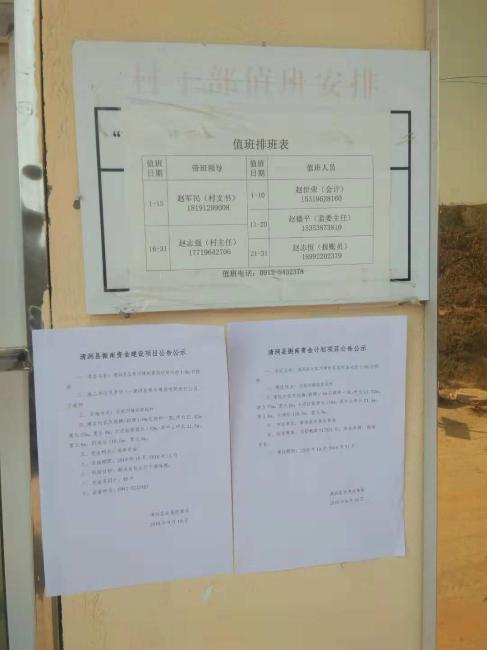 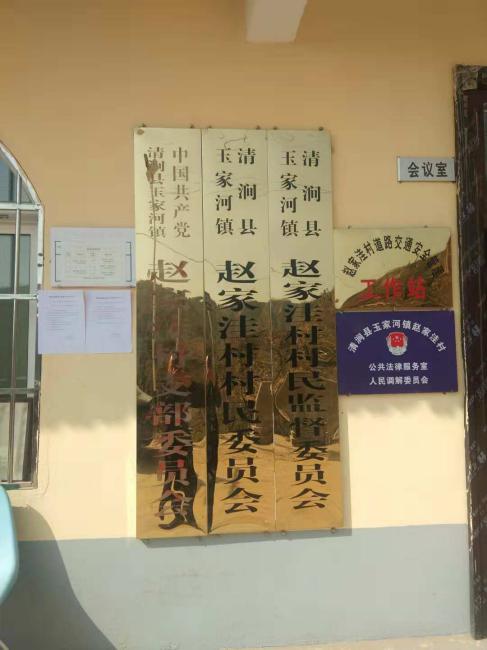 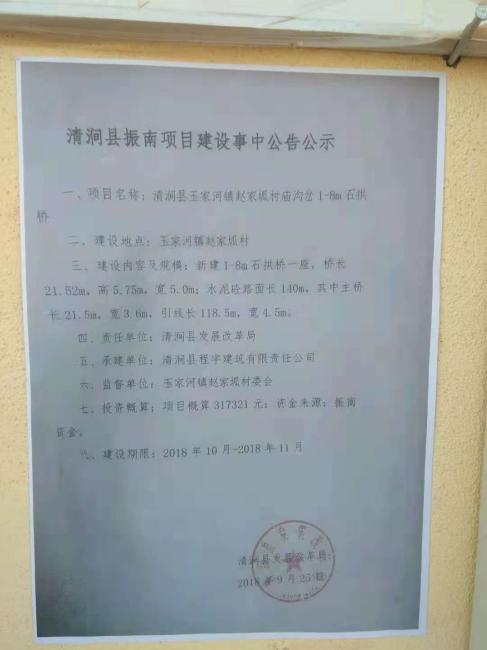 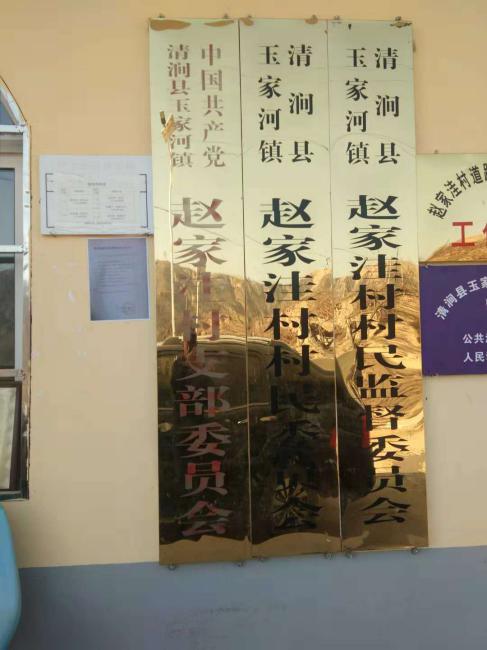 